Муниципальное автономное дошкольное образовательное учреждение«Центр развития ребёнка – детский сад № 167 «Родничок» г. ХабаровскаПаспорт группы № 12Средняя Возраст детей 4 – 5 летВоспитатели:Септо Марина СергеевнаКраснощёкова Наталия ВадимовнаМладший воспитатель:Чумакова Елена АлексеевнаПомещение для приёма детей (раздевалка)Задачи:-	формировать навыки самообслуживания, умение одеваться и раздеваться в определённой последовательности, застёгивать и расстёгивать пуговицы;-	формировать навыки общения, умения приветствовать друг друга, прощаться друг с другом;-	привлекать к процессу воспитательной работы родителей, создавать содружество педагогов и родителейИнформационный стенд «для вас, родители»:	Визитная карточка группы	Режим дня	Расписание воспитательно-образовательного процесса	Советы специалистов (консультации) советы воспитателей (консультации) тематические информационные папки – передвижки	Объявления	Меню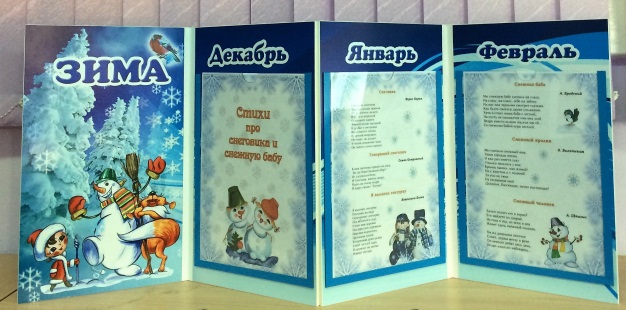 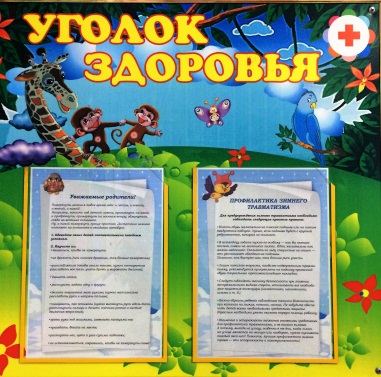 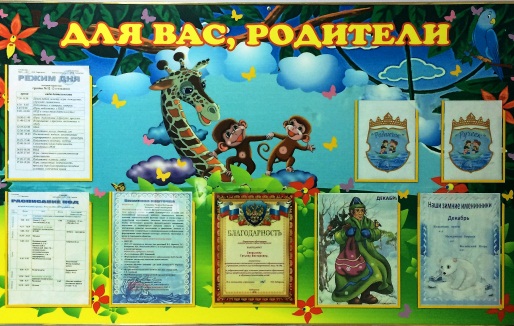 Групповое помещениеЦентр природыФизкультурно – оздоровительный центрИсследовательский центр (оборудование для игр с водой и песком, экспериментирования)Центр театрализацииМузыкальный центрЦентр строительно-конструктивных игр.Игровой центр «Мы играем»Сюжетно – ролевые игры: «Гараж», «Больница», «Магазин», «Салон красоты», «Семья»Центр художественного творчестваПознавательный центр (настольно – печатные игры, игры для развития мелкой моторики)Мини – музей «В гостях у сказкиЦентр природыЦель: формирование экологического воспитания и образования детей.Календарь природыКомнатные растенияПаспорт комнатных растенийИнвентарь за уходом за комнатными растениямиПлакат «Какая сегодня погода»Природный материалФигурки домашних и диких животныхФигурки «Птичий двор»Фигурки «Морские обитатели»Энциклопедия растенийНаглядно – дидактический материал о животных и растениях.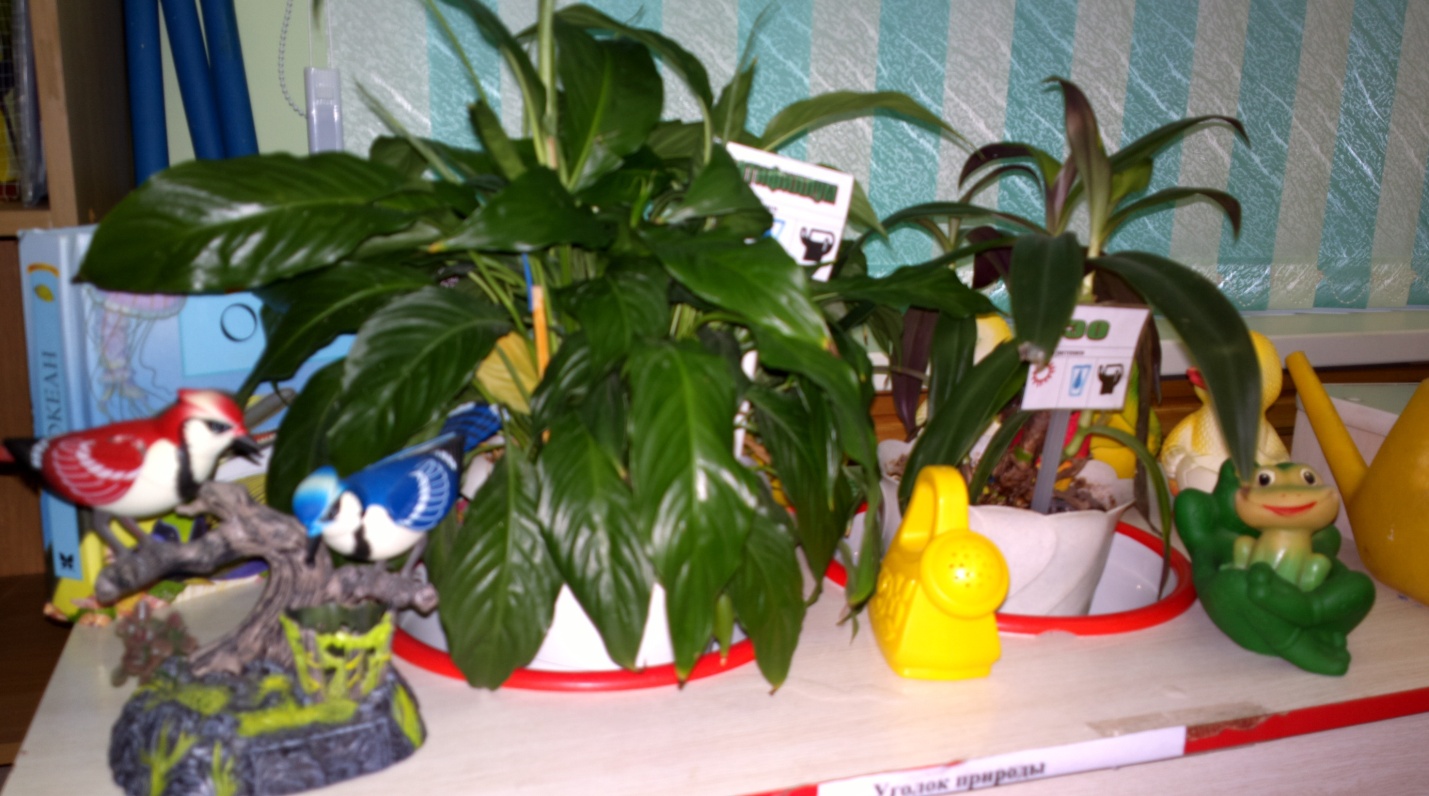 Центр физкультурно-оздоровительной деятельностиЗадачи:- создать условия для занятия физическими упражнениями в группе;- стимулировать желания детей заниматься двигательной деятельностью;- воспитывать осознанное отношение к своему здоровью.Перечень оборудования, пособия, инвентаряПрофилактические массажные дорожкиМячи резиновыеГимнастические палкиФлажки, ленточки, погремушки, верёвочкиНабор кубиковГантели-мякишиКегли, кольцебросКартинки по теме «Спорт»Картотека подвижных игрМаски к подвижным играмКартотека «Комплексы утренней гимнастики»Картотека «комплексы оздоровительной гимнастики после сна.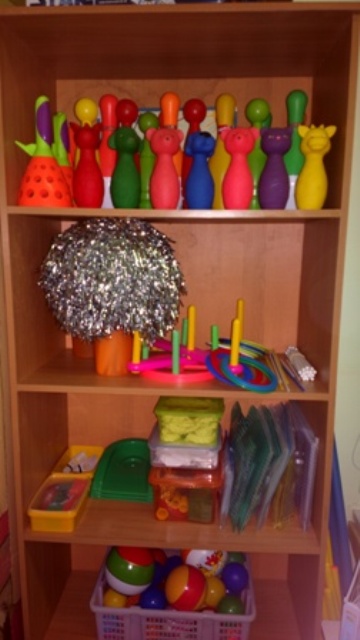 Центр исследовательской деятельностиЗадачи:- формировать умение детей находить в окружающем мире что-то необычное, интересное, уметь объяснить, чем интересен и необычен тот или иной предмет;- формировать навыки усовершенствования, видоизменения предмета, знание его назначения.Оборудование и материалы для элементарного детского экспериментированияНастольно – печатные и дидактические игры.Оборудование для игр с песком и водой.Центр театрализацииЦель: формирование навыков слушания; развитие творчества детей на основе литературных произведений.Перечень материала и пособийМаски-шапочки животных, птиц, героев сказокШирма настольнаяНаборы настольного театра по русским народным сказкам «Репка», «Колобок», «Теремок»Наборы пальчикового театраНаборы образных игрушекИллюстрации к сказкамТеатральные костюмы.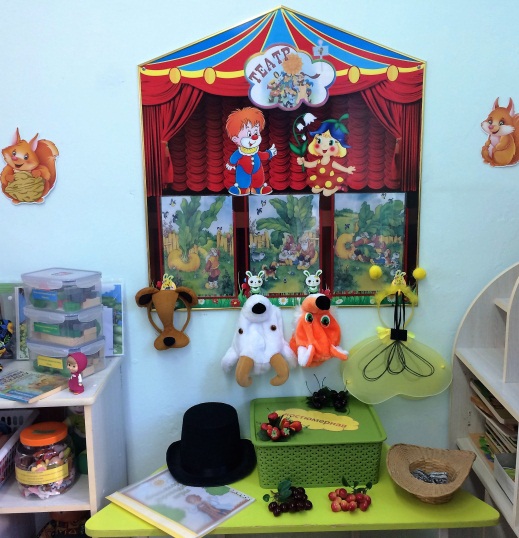 Музыкальный центрЦель: формирование слухового восприятия и внимания; исполнительских навыков.Подборка музыкальных инструментовБубны, маракасыКсилофон, металлофонКастаньеты, бубенцы, румбаБарабан, колокольчикиТрещотки, деревянные ложки, дудочки.Дидактические музыкальные игрушкиМузыкальная неваляшка – медведьКартинки – иллюстрации «музыкальные инструменты»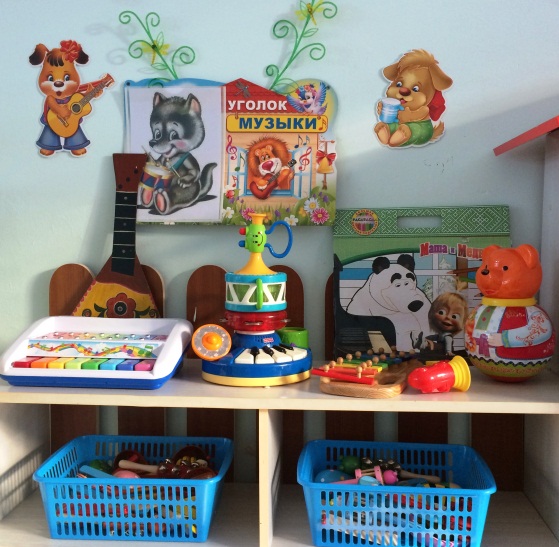 Центр строительно-конструктивных игрЗадачи:- развивать представления об основных свойствах объёмных геометрических, в основном крупных форм (устойчивость, неустойчивость, прочность); в приобретении умений воссоздавать знакомые предметы горизонтальной плоскости (дорожки, лесенки, стульчики и т.д.);- развивать навыки сотворчества со взрослыми, самостоятельного творчества, развивать мелкую моторику пальцев рук, в приобретении умения строить мебель, горки, дома;- формировать умение обыгрывать постройки.Набор крупного деревянного строительного материалаНаборы мелкого строительного материалаКонструктор «Построй дом»Конструктор «Лего» (крупный)Конструктор «Лего» (Мелкий)Наборы пластмассовых кубиковСхемы-образцы построек (в соответствии с возрастом)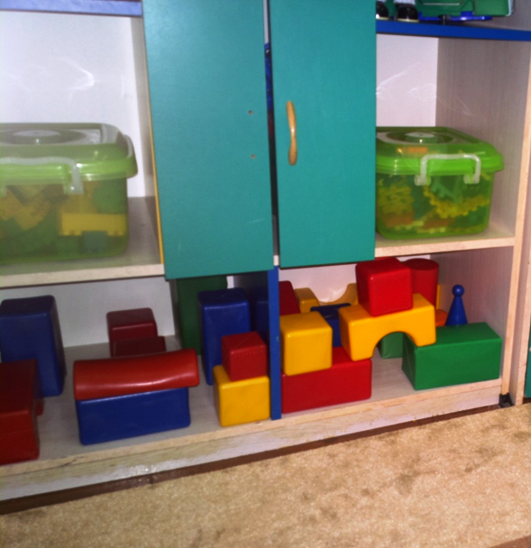 Центр сюжетно-ролевых игрЗадачи:- способствовать возникновению игр на темы наблюдений из окружающей жизни, литературных произведений; - развивать умения: придумывать несложный сюжет; выбирать роль, выполнять в игре несколько взаимосвязанных действий (лечить, готовить обед, накрывать на стол и т.д.);- развивать коммуникативные навыки в игре, подражательность и творческие способности.«Гараж»•	Машины грузовые•	Машины легковые•	Машины спец. назначения (пожарная, скорая помощь, полиция).•	Машины-помощники (кран, экскаватор, бульдозер, каток, трактор).«Больница»•	Ширма, кушетка•	Стационарное оборудование «Больница»•	Набор детских медицинских инструментов (предметы – заместители)•	Одежда доктора (халаты, шапочки, сумка)«Магазин»•	Стационарное оборудование «Прилавок»•	Продуктовые наборы: «Овощи», «Фрукты», «Хлебобулочные изделия»•	Кассовый аппарат, сумки, корзины.«Салон красоты»•	Стационарное оборудование «Парикмахерская»•	Набор предметов «Юный парикмахер»•	Спец. одежда (фартуки, накидки).«Семья»•	Куклы, пупсы, одежда для кукол•	Кроватки, коляски, ванночки•	Постельные принадлежности•	Настольное оборудование «кухонная плита»•	Наборы посуды (столовый, чайный)Центр развития детского творчества (рисования, лепки, аппликации)Задачи: - развивать интерес, внимание, любознательность, эмоциональный отклик детей на отдельные эстетические свойства и качества предметов окружающей действительности.•	Альбомы для рисования•	Различная бумага (белая, цветная, гофрированная)•	Цветные карандаши, мелки•	Пластилин и глина•	Дощечки для лепки, стеки•	Дидактический набор для лепки «Угощения»•	Набор трафаретов для рисования•	Набор формочек для лепки•	Салфетки, клеёнка•	Краски гуашевые, кисточки, палитра, стаканчики-непроливайки•	Ёмкости для клея, клей•	Раскраски•	Набор картинок-изображений «Что и как можно нарисовать»•	Подборка иллюстраций рисунков•	Набор картинок-изображений «Что и как можно слепить».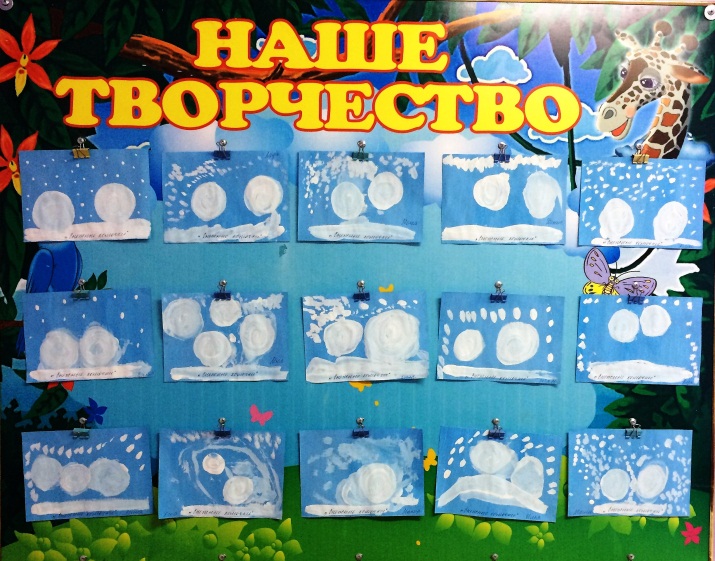 Познавательный центр(дидактические, настольно – печатные игры,игры для развития мелкой моторики)Задачи:•развивать мышление и пальчиковую моторику; осваивать операции вкладывания, наложения, соединение частей в целое;•	развивать зрительное восприятие и внимание; формировать обследовательские навыки;•	знакомить с геометрическими фигурами и формами предметов;•	формировать умение группировать предметы по цвету, размеру, форме;•выявлять отношения групп предметов по количеству и числу (много, мало, один);•	развивать способности использовать речь для определения смысла своих действий; •формировать умения группировать предметы, последовательно составлять картинки;•	обогащать активный словарь детей;•	формировать умения описывать и называть предметы на картинках.Перечень дидактического материала.Дидактические игры	«Домино» (животные, мультфильмы, фрукты-овощи, ягоды, профессии)	«Лото» (Предметы быта, одежды, посуда»; «Животные»; «Лето в деревне» и др.)	Д/И «Цепочки», «Что к чему и почему?», «Противоположности»	Пазлы	Мозаика	Шнуровка: «Собери бусы», «Геометрические фигуры»	Вкладыши	Набор кубиков «Собери картинку»	Настольно-печатные игрыМини-музей «В гостях у сказки»Стенд «В гостях у сказки»Подборка книг «Сказки»Иллюстрации к сказкамОбразные игрушки-герои сказокПредметы заместители сказочных вещей, предметовЛото, домино, пазлы «Сказки»Маски-шапочки сказочных персонажейШирма «Сказочный домик».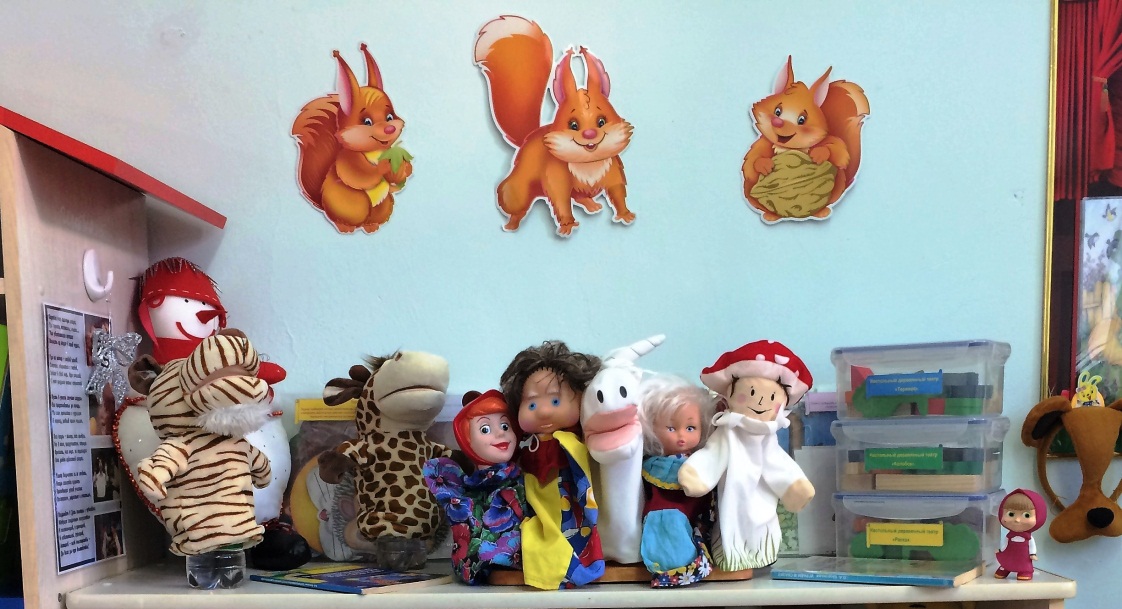 